                SECRETARIA MUNICIPAL DE EDUCAÇÃO DE QUILOMBO - SC               PROGRAMA NACIONAL DE ALIMENTAÇÃO ESCOLAR - PNAE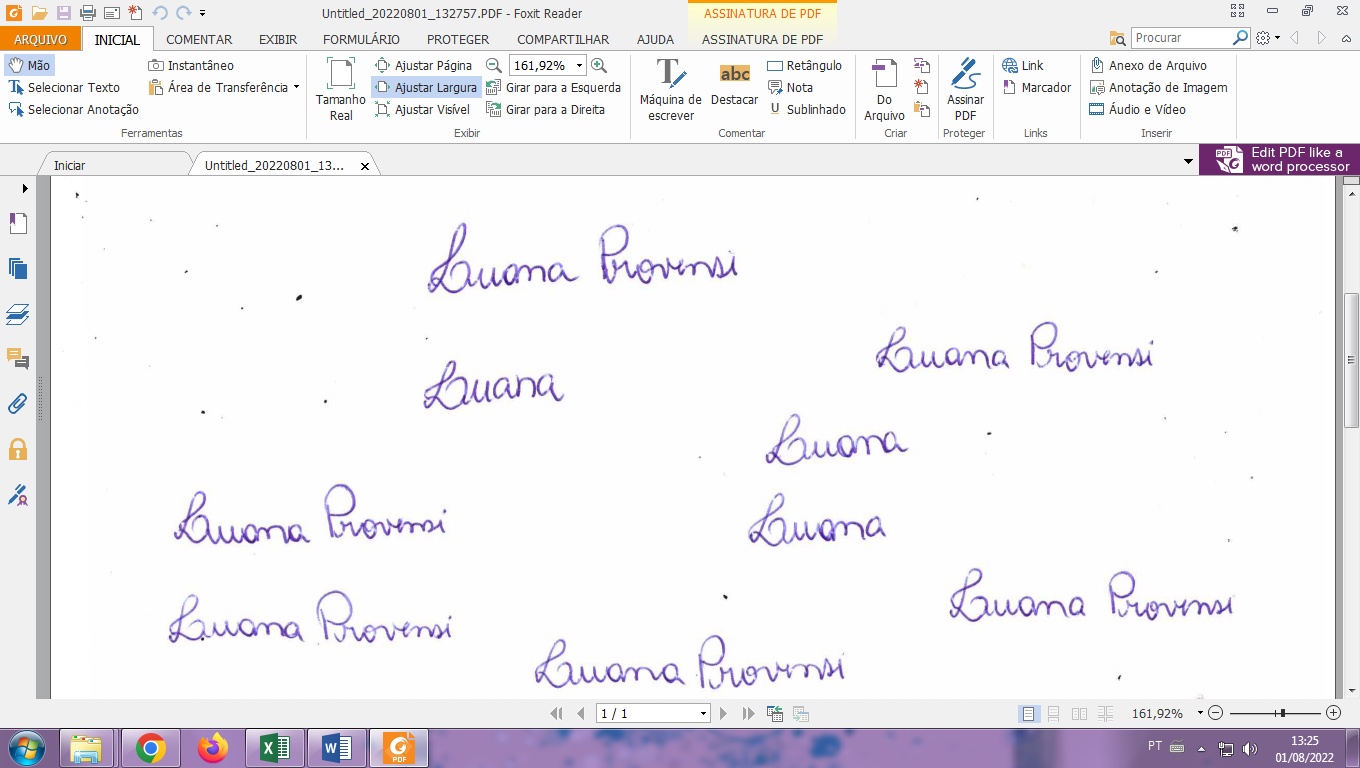                         Luana Provensi          Nutricionista CRN10 5218 CARDÁPIO - ETAPA DE ENSINO Pré I e II - FAIXA ETÁRIA (04 - 06 anos de idade) - PERÍODO Parcial OBSERVAÇÃO: cardápio sujeito a alteraçõesCARDÁPIO - ETAPA DE ENSINO Pré I e II - FAIXA ETÁRIA (04 - 06 anos de idade) - PERÍODO Parcial OBSERVAÇÃO: cardápio sujeito a alteraçõesCARDÁPIO - ETAPA DE ENSINO Pré I e II - FAIXA ETÁRIA (04 - 06 anos de idade) - PERÍODO Parcial OBSERVAÇÃO: cardápio sujeito a alteraçõesCARDÁPIO - ETAPA DE ENSINO Pré I e II - FAIXA ETÁRIA (04 - 06 anos de idade) - PERÍODO Parcial OBSERVAÇÃO: cardápio sujeito a alteraçõesCARDÁPIO - ETAPA DE ENSINO Pré I e II - FAIXA ETÁRIA (04 - 06 anos de idade) - PERÍODO Parcial OBSERVAÇÃO: cardápio sujeito a alteraçõesCARDÁPIO - ETAPA DE ENSINO Pré I e II - FAIXA ETÁRIA (04 - 06 anos de idade) - PERÍODO Parcial OBSERVAÇÃO: cardápio sujeito a alteraçõesCARDÁPIO - ETAPA DE ENSINO Pré I e II - FAIXA ETÁRIA (04 - 06 anos de idade) - PERÍODO Parcial OBSERVAÇÃO: cardápio sujeito a alteraçõesNecessidades Alimentares Especiais: Esse cardápio possui alimentos alérgicos como ovo, tomate e glúten. Serão levados em consideração os alunos com restrições alimentares.Necessidades Alimentares Especiais: Esse cardápio possui alimentos alérgicos como ovo, tomate e glúten. Serão levados em consideração os alunos com restrições alimentares.Necessidades Alimentares Especiais: Esse cardápio possui alimentos alérgicos como ovo, tomate e glúten. Serão levados em consideração os alunos com restrições alimentares.Necessidades Alimentares Especiais: Esse cardápio possui alimentos alérgicos como ovo, tomate e glúten. Serão levados em consideração os alunos com restrições alimentares.Necessidades Alimentares Especiais: Esse cardápio possui alimentos alérgicos como ovo, tomate e glúten. Serão levados em consideração os alunos com restrições alimentares.Necessidades Alimentares Especiais: Esse cardápio possui alimentos alérgicos como ovo, tomate e glúten. Serão levados em consideração os alunos com restrições alimentares.Necessidades Alimentares Especiais: Esse cardápio possui alimentos alérgicos como ovo, tomate e glúten. Serão levados em consideração os alunos com restrições alimentares.LancheManhã: 9:30Tarde: 15:302ª FEIRA 29/08            3ª FEIRA 30/08            4ª FEIRA 31/08 5ª FEIRA 01/096ª FEIRA 02/09LancheManhã: 9:30Tarde: 15:30Risoto de frango Salada de repolhoPão com doce de frutaChá de abacaxiArroz e Feijão com farofa de carne de porcoSalada de alfaceSagu de UvaMaçãSopa de feijão com massaBananaLancheManhã: 9:30Tarde: 15:30           2ª FEIRA 05/09           3ª FEIRA 06/09           4ª FEIRA 07/095ª FEIRA 08/096ª FEIRA 09/09LancheManhã: 9:30Tarde: 15:30Carreteiro (arroz com carne de gado)Salada de repolho CucaBananaSuco de laranja FERIADODIA DA INDEPENDÊNCIA Bolacha de fubáMaçã Arroz e Feijão com carne de gado em molhoSalada de alface LancheManhã: 9:30Tarde: 15:302ª FEIRA 12/09          3ª FEIRA 13/09             4ª FEIRA 14/095ª FEIRA 15/096ª FEIRA 16/09LancheManhã: 9:30Tarde: 15:30Polenta com carne moída em molho Salada de alfacePão com frango desfiadoChá de abacaxiArroz e Feijão com carne moída em molho Salada de alface Leite e sucrilhosBanana   Bolo salgado de frango Maçã  LancheManhã: 9:30Tarde: 15:302ª FEIRA 19/09           3ª FEIRA 20/09             4ª FEIRA 21/095ª FEIRA 22/096ª FEIRA 23/09LancheManhã: 9:30Tarde: 15:30Macarrão ao molho de frango Salada de alface Torta de bolachaSuco de UvaArroz e Feijão com strogonoff de gado Salada de repolho Bolacha de limãoBananaRisoto de frango MaçãComposição nutricional (Média mensal)Energia (Kcal)CHO (g)PTN (g)LPD  (g)Composição nutricional (Média mensal)Energia (Kcal)55% a 65% do VET10% a 15% do VET15% a 30% do VETComposição nutricional (Média mensal)331,2847,10 g12,35 g7,28 gComposição nutricional (Média mensal)331,2857%15%20%